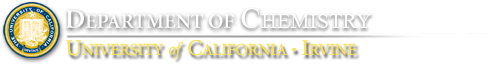 Crushed Can (gas laws) Chemical available:  NoneMaterials for demonstration provided in kit: Dish for ice water, tongs, bottle for water carrying, 10mL graduated cylinderMaterials used for multiple demos to add in: Portable Bunsen burner (or hot plate)Materials you must grab immediately before: Water, iceProcedure for in class demo: Fill dish with cold water. Use ice to keep cold if you are going to do this awhile after starting the experiment. Put about 10-15 mL of water in the canHeat the can over the Bunsen burner or hot plate. (Bunsen burner is a bit faster, but the hot plate allows for passive heating while discussing concepts). If using hot plate, heat about 1 minute after you hear/see the bubblesUsing the tongs pick up the can and flip it quickly upside down into the cold/ice water. The can will crush. Waste:  Recycle can. 